Midsommarfirande på Borgvallen 19 juni 2015 kl 11.00-14.00 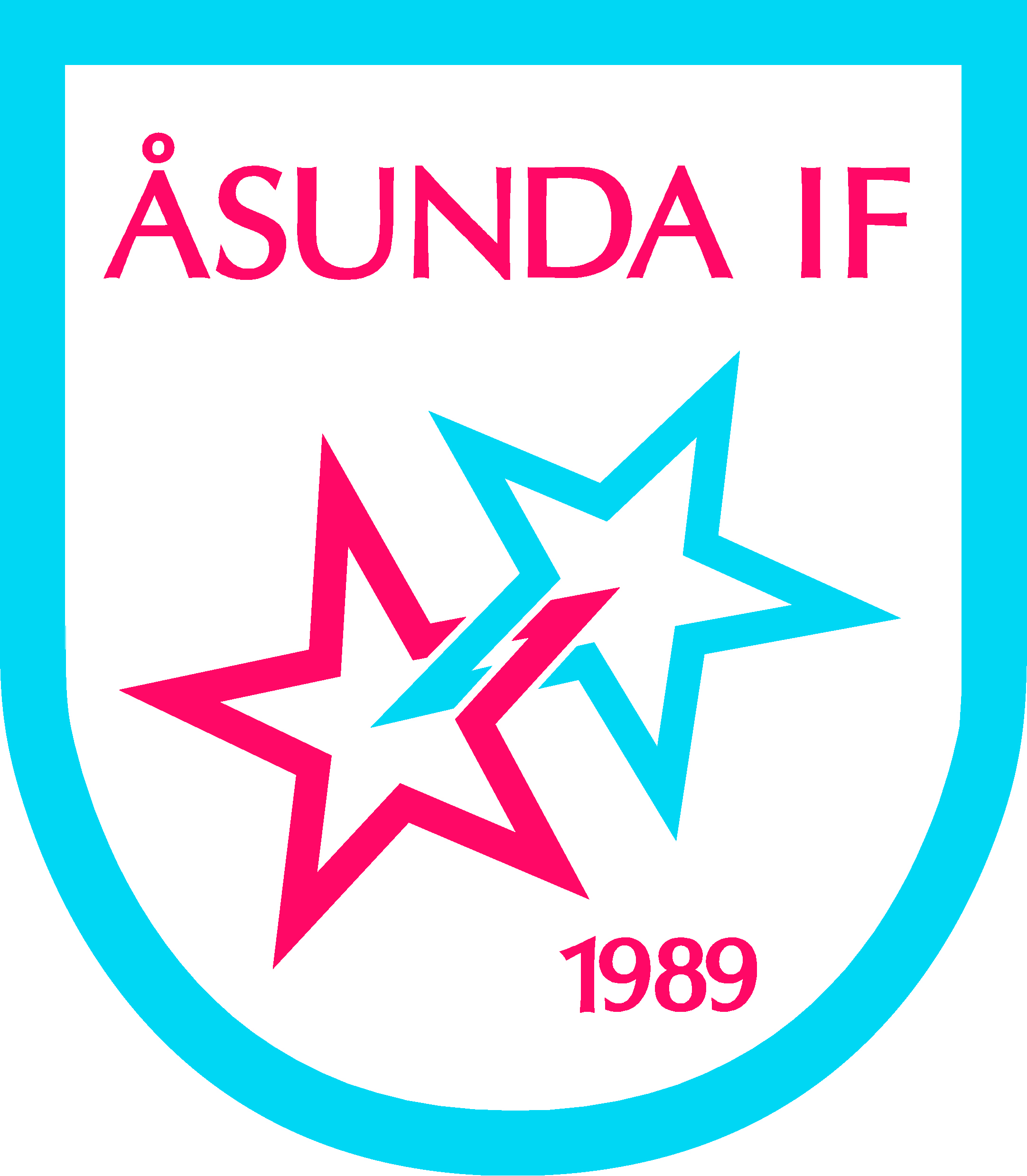 Traditionsenligt ordnar Åsunda IF midsommarfirande på Borgvallen med roliga aktiviteter, dans kring midsommarstång och cafeteria. För att kunna genomföra dagen på allra bästa sätt och få in pengar till föreningen krävs att vi alla hjälps åt. Varje lag har fått ansvarsområde för dagen enligt nedan. Lagledarna delegerar ut uppgifterna och bemannar passen. Utöver detta är vi tacksamma om alla i föreningen, oavsett om du kan medverka på firandet eller inte, hjälper till att samla in priser till de olika aktiviteterna. Ju finare priser desto mer pengar till föreningen!Torsdagen, 18 juni, kl 18.00 på Borgvallen förbereder vi och klär midsommarstången. Ta med blommor och lämna in vinster.Ansvarigt lag		Aktivitet		ÖvrigtSenior		Luftgevär, luftpistol	Raimo ordnar utrustningSenior		StövelkastningSenior		StraffarDamer		Cafeteria		Inger startar uppP03		Spik-och skruvtävling	Leffe Ståhl ordnar utrustning?F05		Lotteri		4st lottringar finnsF05		Tennisbollar med nummerF02		Sälja biljetter till 	Henriette har hittills 1 häst klarponnyridningF02		Sälja glass och godis utePF07/08		Chokladhjul		Jonas försöker fixa chokladP05		Fiskdamm		Inger ordnar godisOm du har några frågor kontakta Inger på 070-539 72 65.